April/May 2018 OSOB Reading CalendarFriendship According to Humphrey*Please return books upon completion of the program*Be sure to visit boothhillosob.weebly.com 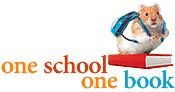 MondayTuesdayWednesdayThursdayFriday16  Kickoff Assembly:Chapter 1Chapter 2:Read at home17Chapter 318Chapter 4 19Chapter 520Chapter 623Chapter 724Chapter 825Chapter 926Chapter 1027Chapter 1130Chapter 121Chapters 13 & 142Chapter 153Humphrey’s Guide to the Care and Feeding of Friends4Return Books to school